                                                                                                                                                                                                                                                                                                                                                                                                                                                                                                                                                                                                                                                                                                                                                                                                                                                                                                                                                                                                                                                                                                                                                                                                                                                                                                                                                                                                                                                                                                                                                                                                                                                                                                                                                                                                                                                                                                                                                                                                                                                                                                                                                                                                                                                                                                              Земское собрание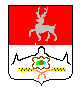 Большемурашкинского  района Нижегородской области ПОСТАНОВЛЕНИЕ                    04 декабря 2001 г.                                                                          № 99Об утверждении Положенияо награждении предприятийпо итогам работы за отчетныйпериод.	В целях стимулирования повышения эффективности деятельностипредприятий, а также пропаганды положительных результатов деятельности предприятий и рассмотрения их опыта хозяйствования Земское собрание                                              ПОСТАНОВЛЯЕТ:	1.Утвердить Положение о порядке подведения итогов работы предприятий и представление к награждению коллективов и руководителей предприятий Большемурашкинского района, финансирование производить из резервного фонда.	2.Подводить итоги деятельности предприятий района не реже 1 раза в год.	3.Утвердить комиссию по подведению итогов деятельности предприятий (приложение №2) и перечень группы предприятий, согласно которому подводятся итоги (приложение №3).4. Контроль за исполнением настоящего Положения возложить на комиссию по социально-экономическому развитию и промышленности.  Председатель Земского собрания	                 Глава местного самоуправления   			     В.И.Мошков                                                 В.В.КокуринПриложение №1к пост. Земского собрания от 4.12.2001 г. № 99с изменен от 24.02.2004г. № 8, от  29.04.2008 №39, от 28.04.2011 №22, от 29.04.2015 № 25, от 11.05.2018 № 26, от 18.01.2019 № 03)ПОЛОЖЕНИЕо порядке подведения итогов работы и награжденияпредприятий Большемурашкинского районаОбщие положения.Настоящее Положение разработано в целях стимулирования повышения эффективности деятельности предприятий района.Предоставление к награждению предприятий по итогам работы за отчетный период осуществляется комиссией, состав которой утверждается Земским собранием Большемурашкинского района.В своей работе комиссия руководствуется настоящим положением и другими нормативными актами местного самоуправления, принятыми в соответствии с настоящим положением.Критерии оценки деятельности предприятий:- Рост объемов производства товарной продукции, работ и услуг;- Увеличение среднемесячной заработной платы работающих;- Своевременность выплаты в бюджеты и целевые бюджетные фонды налогов и сборов;- Участие предприятия в общерайонных мероприятиях.3. Методика оценки деятельности предприятий.		По результатам деятельности предприятия за отчетный период проводится социально-экономическая оценка их работы по показателю, получаемому от сложения 6 коэффициентов:К1 – наибольший процент роста выработки на одного работающего по оцениваемой группе.	К2 – наибольший процент роста объема производства по оцениваемой группе.	К3 – наибольший процент роста средней заработной платы по предприятию по оцениваемой группе.	К4 -  отношение перечисленной суммы налогов к начисленной.	К5 – коэффициент, учитывающий степень участия в общерайонных мероприятиях (устанавливается экспертной комиссией в пределах от 0,1 до 0,5).	К6 – отношение объема вложенных инвестиций к объему производства (работ, услуг).4.Отбор претендентов.Предприятия группируются по отраслевому признаку с учетом организационно-правовой формы.	Зачисление предприятий в разряд претендентов осуществляется на основании желания предприятия.	При отборе претендентов учитываются данные, характеризующие экономическое положение предприятий, представляемые самим претендентом.	Комиссия вправе осуществлять проверку достоверности предоставляемой информации.	 5. Награды Большемурашкинского муниципального района. ( действует с 2019 года)      Предприятия, организации и  индивидуальные предприниматели могут награждаться следующими наградами:       1.Почётным дипломом Земского собрания и Администрации Большемурашкинского района и денежной премией:           а) в размере 5 тыс. рублей для предприятий с численностью работающих не более  15 человек и индивидуальных предпринимателей;           б) в размере 7 тыс. рублей для предприятий с численностью работающих от 16 до 100 человек;           в) в размере 10 тыс. рублей для предприятий с численностью работающих свыше 100  человек.6. Условия награждения наградами Большемурашкинского района.	6.1. Почетным штандартом Большемурашкинского района награждается предприятие, признанное  лучшим по отрасли по итогам оценки его деятельности за отчетный период в соответствии с пунктом 3 настоящего Положения.	6.2. Почетный диплом «Благодарность Администрации Большемурашкинского района» награждается предприятие за наилучшие результаты по отдельным наиболее значимым для социально-экономического развития района, показателям:- наибольшие темпы роста объемов производства по району;- наибольший уровень среднемесячной зарплаты;- наибольший объем налогов в местный бюджет;- наибольший объем инвестиций;- за наиболее активное участие в общерайонных мероприятиях.7. Вынесение решения о награждении.7.1. В результате оценки деятельности предприятий за отчетный период в соответствии с п.3 комиссия выявляет победителя и направляет представление в Земское собрание Большемурашкинского района для награждения претендента.7.2. Вынесенное решение комиссии является основанием для подготовки  проекта постановления Земского собрания о награждении.8. Организация работы комиссии.8.1. Заседания комиссии проводятся по указанию председателя комиссии.8.2. Решение комиссии принимается большинством голосов. В случае разделения голосов поровну,  решающим является голос председательствующего.8.2. Результаты заседания комиссии оформляются протоколом и подписываются председателем.Приложение №2к пост. Земского собрания от 4.12.2001 г. №99СОСТАВ КОМИССИИ:           1. Бобровских С.И. – глава местного самоуправления, председатель Земского собрания -  председатель комиссии,          2.Даранов Р.Е. –председатель комитета по управлению экономикой       ( по согласованию) -  зам председателя комиссии,           3. Путримова В.И. –заместитель председателя комитета по управлению экономикой  ( по согласованию) - секретарь комиссии,           4.Члены комиссии:                   Молодчуев А.А., - начальник управления сельского хозяйства (по согласованию),                   Макаров Д.А., - заместитель главы администрации ( по согласованию),                   Лобанова Н.В., - начальник финансового управления ( по согласованию),                   Депутатова Ю.К.- директор АНО «Центр развития бизнеса Большемурашкинского района» (по согласованию) Приложение 3к пост. Земского собранияот  4.12.2001 г. № 99ПЕРЕЧЕНЬГРУПП ПРЕДПРИЯТИЙПромышленность.Сельское хозяйство.Строительство.Торговля.Предоставление услуг.Жилищно-коммунальное хозяйство.